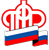 Государственное Учреждение - Управление Пенсионного фондаРоссийской Федерации в Россошанском районе Воронежской области(межрайонное)__________________________________________________________________Справки онлайнВ условиях неблагополучной эпидемиологической ситуации Управление ПФР в Россошанском районе призывает граждан беречь свое здоровье, а также здоровье своих близких и получать услуги в дистанционном режиме.Если у гражданина возникла ситуация, когда в организацию, в которую он обратился, требуется представить справку из ПФР, то запросить ее можно онлайн. Единый портал государственных услуг и Личный кабинет гражданина на сайте Пенсионного фонда предоставляют большое разнообразие справок, например:- О состоянии индивидуального лицевого счета;- О назначенных пенсиях и социальных выплатах (на дату); - Об отнесении гражданина к категории граждан предпенсионного возраста; - Справку из Федерального регистра лиц, имеющих право на дополнительные меры государственной поддержки, о выдаче государственного сертификата на материнский капитал.Полный перечень доступных справок можно посмотреть в Личном кабинете гражданина на сайте ПФР или Едином портале Государственных услуг.Полученная через личный кабинет справка заверяется усиленной квалифицированной электронной подписью и равнозначна аналогичной справке, выдаваемой в клиентских службах Пенсионного фонда.Помимо того, что гражданин может самостоятельно сформировать и распечатать нужную ему справку, он также может сразу направить ее себе на электронную почту, либо на электронную почту того ведомства, в которое требуется представить данную справку. К примеру, если гражданин запросит справку об остатке средств материнского капитала, он может сразу направить ее в банк для погашения ипотечного кредита.Также стоит обратить внимание на то, что в рамках оказания Государственных услуг, такие организации как: МВД, органы социальной защиты населения, центр занятости, служба судебных приставов, прокуратура, нотариальные конторы и многие другие могут самостоятельно сделать запрос необходимых справок, предоставляемых Пенсионным фондом РФ.